9 мая, итоги эстафеты4-5 классы:6-7 классы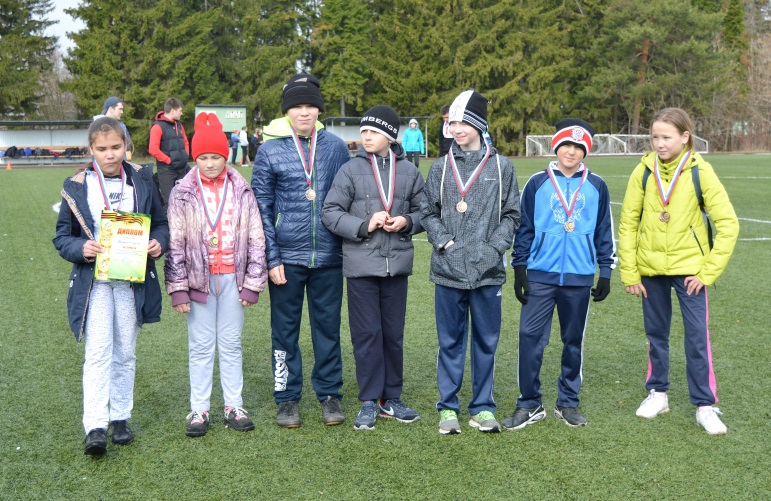 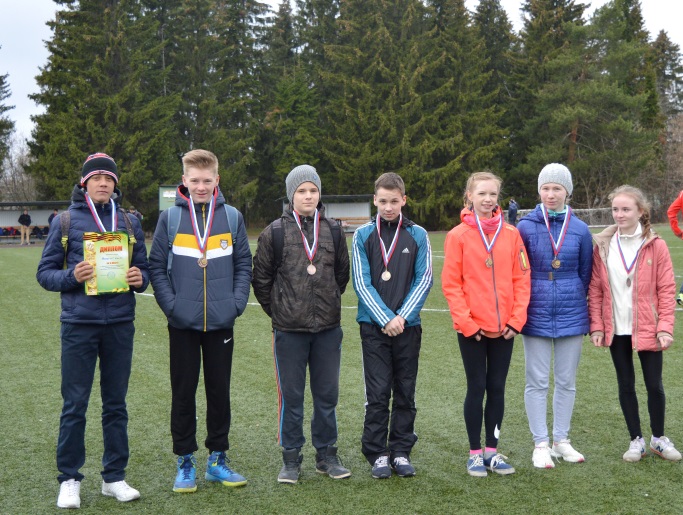 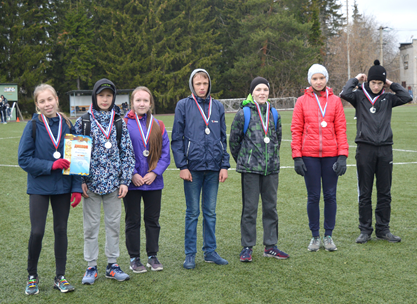 9 мая, итоги эстафеты8-9 классы:Девушки 10-11 классов: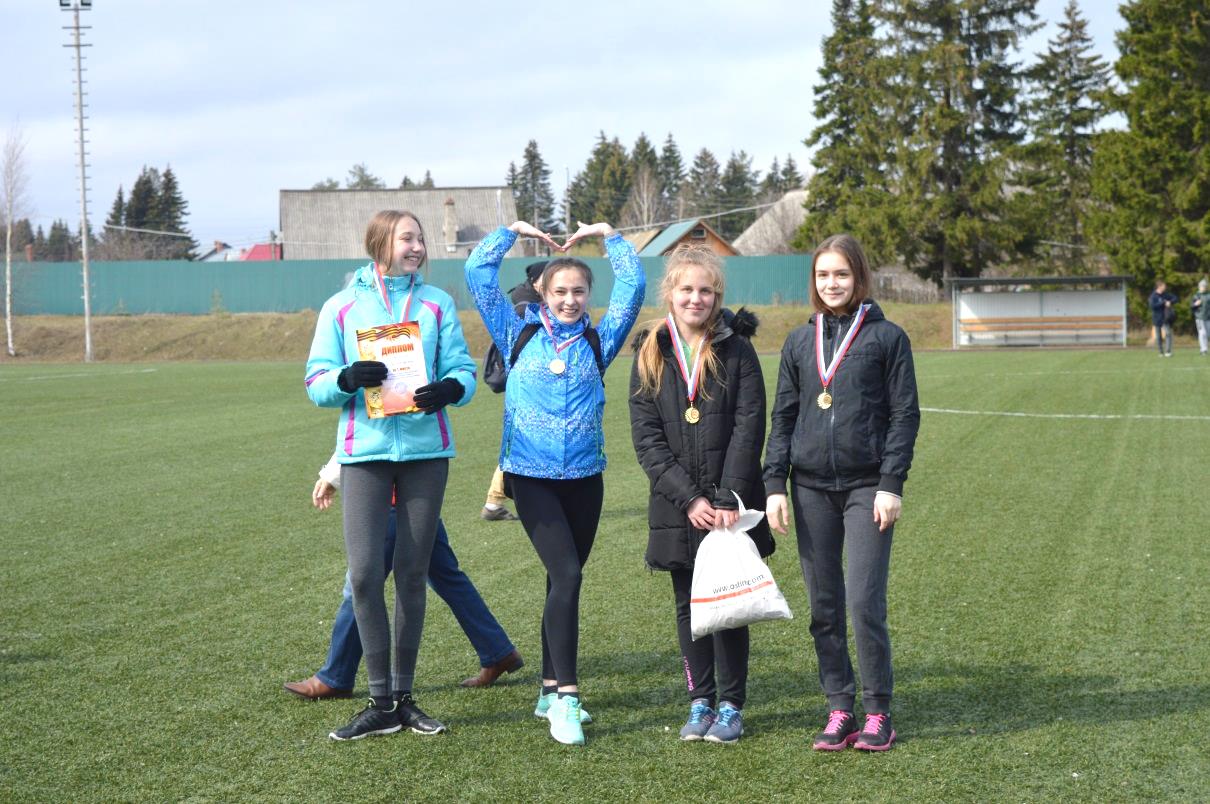       Мужские сборные 10-11 классов: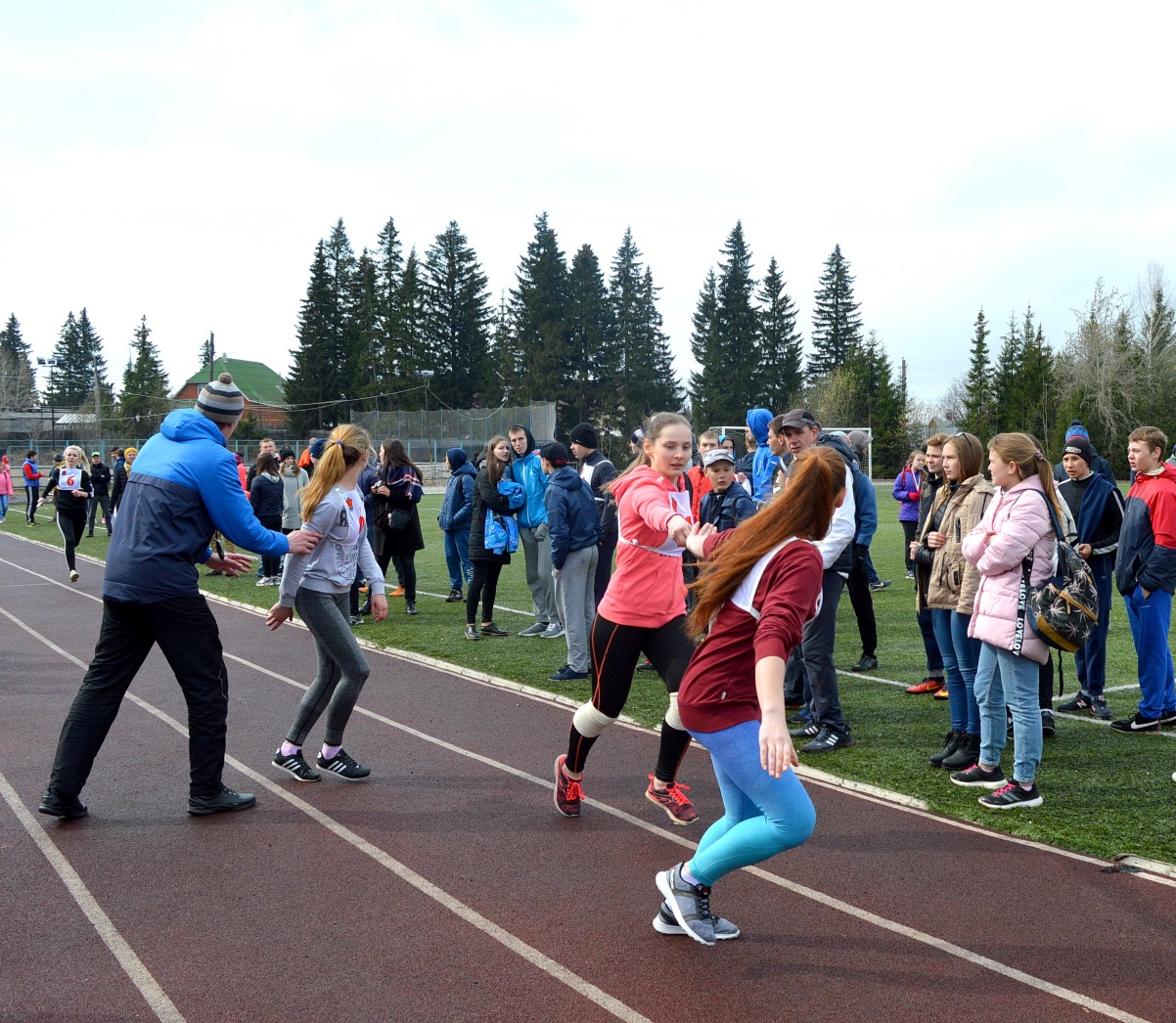 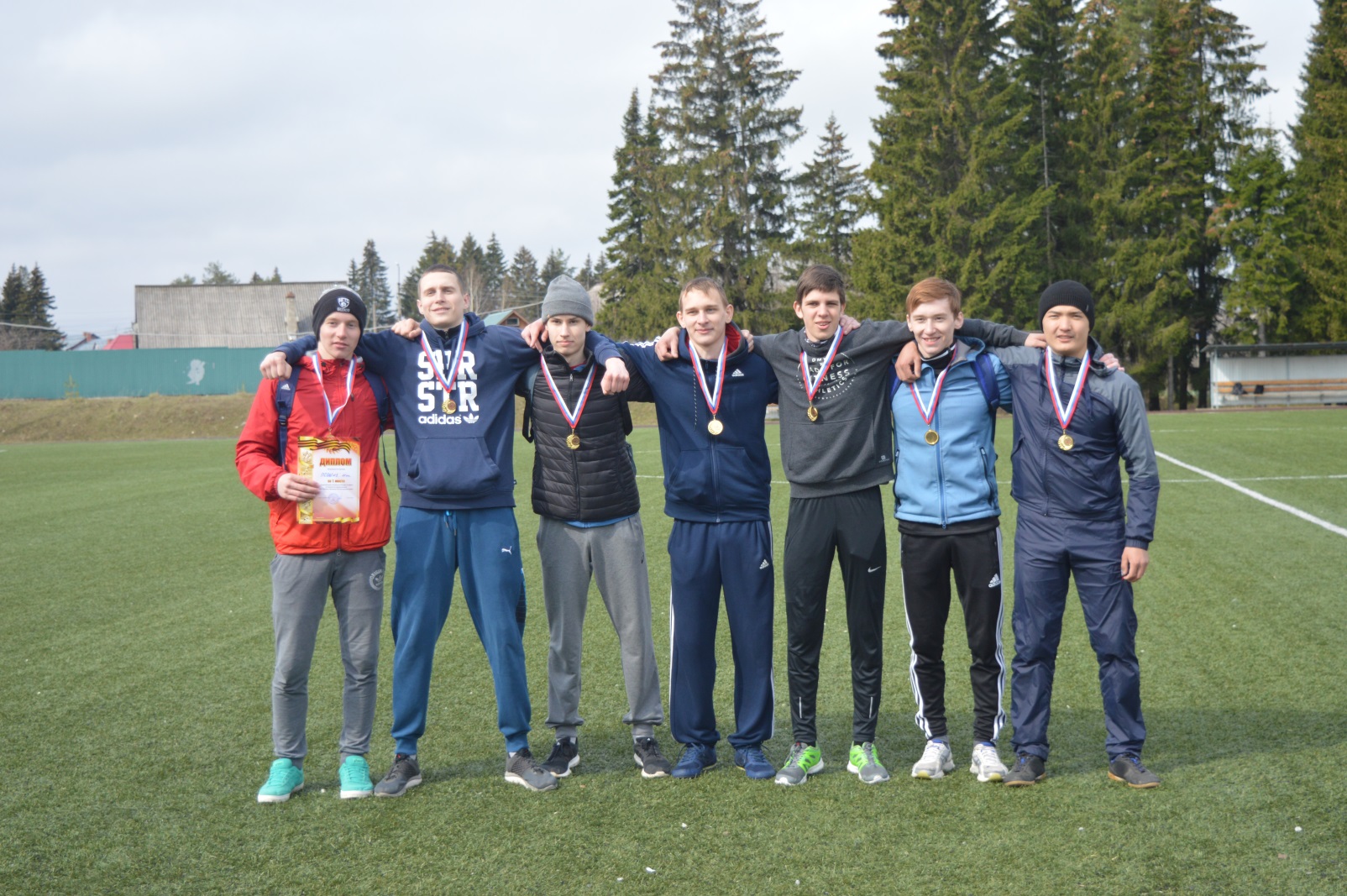  1 место – 1 сборная 5-х классов:3 место – 2 сборная 5-х классов:Тиунов АлександрСалахутдинов ИльясЗаякин НикитаЧепкасов ВладиславСырчиков ИванТретьяков ТимофейЛарин ИльяМарьин ТимофейЖукова АнастасияПастухова ЮлияГорбунова АнастасияЖидкова ЕлизаветаГурьева КсенияИсаева Кристина1 место – 1 сборная 7-х классов:2 место – 1 сборная 6-х классов:Чебунин АлексейПоденьщиков ДенисСмородин ВладимирГлухов ДаниилКоркодинов ДанилАлександров АртемПалкин АлексейЕсин АртемГаливеева АнастасияКрасильникова АлинаБалдина ЕкатеринаМозговая МарияПавлова АннаЧекой Дарья3 место – 2 сборная 7-х классов:Шелепаев МихаилСыропятов ИванЗенков ЛевКоркодинов ДмитрийМокрушина ЯрославаГлазырина СветланаУсанина Мария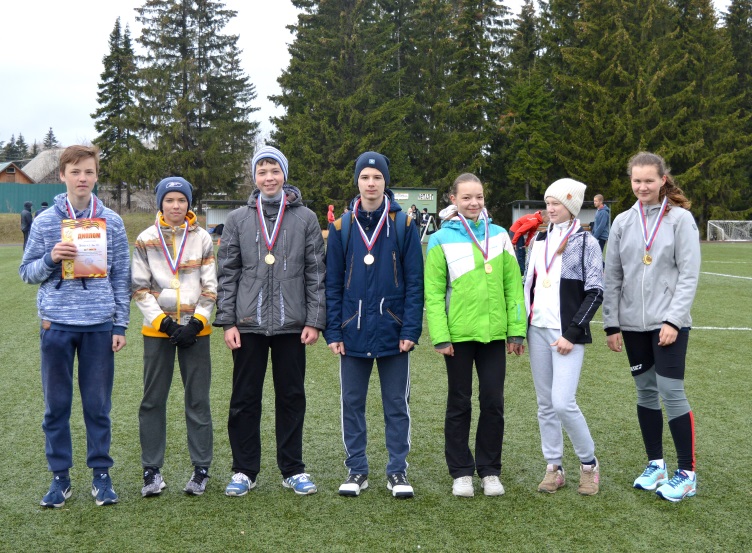  2 место – сборная 9-х классов:3 место – сборная 8-х классов:Соколов АндрейКазаков АлександрПисарев РоманЗубов ДанилКузнецов НикитаЗуев СавелийГоркунов НазарЧервяков МаксимТихонович АринаСалова ПолинаРезепина ВалерияНечаева ЕлизаветаАрхипенко ОльгаМальцева Екатерина 1 место – сборная 10-х классов:2 место – сборная 11-х классов:Губанова ЕлизаветаАнциферова ЕкатеринаШвалева ВалерияСпешилова МарияЧекой АннаСпешилова ВалерияГущина КсенияВодолеева Софья 1 место – сборная 11-х классов:Адамов ЕвгенийАфанасов АлександрРезенов ДаниилМиколаюнос ВалерийСанников НикитаСидоренко МихаилКурбанбаев Шохрух